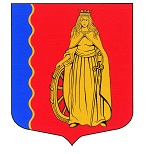 МУНИЦИПАЛЬНОЕ ОБРАЗОВАНИЕ«МУРИНСКОЕ ГОРОДСКОЕ ПОСЕЛЕНИЕ»ВСЕВОЛОЖСКОГО МУНИЦИПАЛЬНОГО РАЙОНАЛЕНИНГРАДСКОЙ ОБЛАСТИАДМИНИСТРАЦИЯРАСПОРЯЖЕНИЕ06.10.2023                                                                                           № 80   г. МуриноО внесении изменений в распоряжение администрации муниципального образования «Муринское городское поселение» Всеволожского муниципального района Ленинградской области от 25.03.2021 № 27 «О штабе народных дружин муниципального образования «Муринское городское поселение» Всеволожского муниципального района Ленинградской области»В соответствии с пунктом 33 части 1 статьи 14 Федерального закона от 6 октября 2003 года № 131-ФЗ «Об общих принципах организации местного самоуправления в Российской Федерации», в целях реализации областного закона от 15 апреля 2015 года № 38-оз «Об участии граждан в охране общественного порядка на территории Ленинградской области», руководствуясь постановлением Правительства Ленинградской области от 13 ноября 2015 года № 423 «О мерах по реализации отдельных положений областного закона «Об участии граждан в охране общественного порядка на территории Ленинградской области», распоряжением Правительства Ленинградской области от 30 декабря 2016 года «О штабе народных дружин Ленинградской области» и решением совета депутатов муниципального образования «Муринское сельское поселение» Всеволожского муниципального района Ленинградской области от 31 августа 2016 года № 50 «Об утверждении Положения о штабе народных дружин муниципального образования «Муринское сельское поселение» Всеволожского муниципального района Ленинградской области»:Внести в распоряжение администрации муниципального образования «Муринское городское поселение» Всеволожского муниципального района Ленинградской области от 25.03.2021 № 27 «О штабе народных дружин муниципального образования «Муринское городское поселение» Всеволожского муниципального района Ленинградской области» изменение, изложив состав штаба народных дружин муниципального образования «Муринское городское поселение» Всеволожского муниципального района Ленинградской области в редакции согласно приложению к настоящему распоряжению.Опубликовать настоящее распоряжение в газете "Муринская панорама" и на официальном сайте муниципального образования "Муринское городское поселение" в сети Интернет.Контроль за исполнением настоящего распоряжения возложить на заместителя главы администрации Бережного И.С.Настоящее распоряжение вступает в силу со дня официального опубликования.Глава администрации 					                                    А.Ю. БеловПриложениек распоряжению администрации МО «Муринское городское поселение» Всеволожского муниципального района Ленинградской областиот «06» 10. 2023 г. № 80 СОСТАВштаба народных дружин МО «Муринское городское поселение»Всеволожского муниципального района Ленинградской областиНачальник штабаЗаместители начальника штаба:Члены штаба:Секретарь штаба БережнойИван Сергеевич- заместитель главы администрации МО «Муринское городское поселение» Всеволожского муниципального района Ленинградской областиКалинин Владимир Михайлович-  начальник отдела территориальной безопасности администрации МО «Муринское городское поселение» Всеволожского муниципального района Ленинградской областиКамерзановРоман Николаевич- начальник 87 отдела полиции Управления Министерства внутренних дел Российской Федерации по Всеволожскому району Ленинградской области (по согласованию)СоболевСергей Александрович- директор муниципального бюджетного учреждения «Редакция газеты «Муринская панорама» МО «Муринское городское поселение» Всеволожского муниципального района Ленинградской областиВолодина Арина Дмитриевна- начальник организационного отдела администрации МО «Муринское городское поселение» Всеволожского муниципального района Ленинградской областиШирокова Светлана Юрьевна-   главный специалист организационного отдела администрации МО «Муринское городское поселение» Всеволожского муниципального района Ленинградской областиБуряк Александр Юрьевич-   ведущий специалист отдела территориальной безопасности администрации МО «Муринское городское поселение» Всеволожского муниципального района Ленинградской областиМаркина Ольга Игоревна-    ведущий специалист отдела территориальной безопасности администрации МО «Муринское городское поселение» Всеволожского муниципального района Ленинградской областиПоднебесникова Карина Александровна-   ведущий специалист отдела территориальной безопасности администрации МО «Муринское городское поселение» Всеволожского муниципального района Ленинградской областиБрезгунВладимир Иванович-   депутат совета депутатов четвертого созыва МО «Муринское городское поселение» Всеволожского муниципального района Ленинградской области (по согласованию)ГалиновскийСергей Николаевич-   депутат совета депутатов четвертого созыва МО «Муринское городское поселение» Всеволожского муниципального района Ленинградской области (по согласованию)Кириченко Александр Леонтьевич-  командир Местной общественной организации добровольная народная дружина «МУРИНСКИЙ ПАТРУЛЬ» (по согласованию)Дудун Елена Викторовна-  ведущий специалист отдела территориальной безопасности администрации МО «Муринское городское поселение» Всеволожского муниципального района Ленинградской области